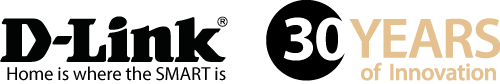 TISKOVÁ ZPRÁVAD-Link přidává do nejprodávanější řady monitorovacích kamer v Evropě novou kameru s vysokým rozlišenímmydlink™ HD Wi-Fi kamera (DCS-936L) nabízí sledování a nahrávání videopřenosu spolu s unikátním moderním designemPraha, 21. 11. 2016 - D-Link, lídr v oblasti domácích bezpečnostních kamer a Wi-Fi konektivity, rozšířil sortiment svého systému mydlink zavedením nové všestranné HD Wi-Fi monitorovací kamery DCS-936L. Nalezení optimálního umístění této kamery doma nebo v kanceláři je snadné díky jejímu vestavěnému Wi-Fi lokátoru, který indikuje sílu Wi-Fi signálu. DCS-936L je aktuálně nejdostupnější HD kamera, která umožňuje zákazníkům nepřetržité celodenní sledování jejich domu nebo kanceláře z chytrého telefonu, tabletu nebo počítače odkudkoliv na světě. Její revoluční konstrukce s otočnou hlavou znamená, že může být umístěna podle potřeby na polici nebo namontována na zeď či strop a přitom stále dokáže poskytovat obraz se správnou orientací. Jako součást rodiny mydlink nabízí i tato HD Wi-Fi kamera snadnou instalaci a nepřetržitý přístup, abyste si nemuseli dělat starosti a měli vše pod kontrolou. Mezi její největší přednosti patří:Připojení k Wi-Fi – Umístěte kameru kdekoli doma nebo v kanceláři v dosahu stávající Wi-Fi sítě a vestavěný Wi-Fi lokátor vám přesně ukáže sílu Wi-Fi signálu v reálném čase. Perfektně čistý obraz i zvuk ve dne i v noci – HD rozlišení 720p poskytuje detailní přehled o dění doma nebo v kanceláři a automatické noční vidění zajišťuje viditelnost až na 5 metrů, když zapadne slunce.Širokoúhlý objektiv – Pokryje větší část místnosti bez nutnosti přidávat další kamery.Inovativní design – Stylový design kamery přináší bezkonkurenční flexibilitu z hlediska volby místa instalace, aniž by tím byla narušena správná orientace obrazu.Detekce zvuku a pohybu s nastavením odesílání varovných zpráv a nahrávání – Zajistěte si, že vám nic neunikne. Nechejte si posílat upozornění na smartphone nebo e-mail, když je detekován pohyb nebo zvuk, nebo jednoduše vložte do kamery microSD kartu pro záznam sledovaných událostí.Snadné nastavení a žádné poplatky – Nastavení přímo ze smartphonu pomocí bezplatné aplikace mydlink Lite a přístup z libovolného místa na světě bez neustálých výdajů za předplacené služby.Bezpečný přístup – Dvouúrovňové zabezpečení pomocí funkce Wi-Fi Protected Access a výkonné šifrovací technologie zaručuje privátní a bezpečný přístup k přenosu z kamery přes internet. „Nová HD Wi-Fi kamera přináší do našeho portfolia produktů mydlink další výhody pro zákazníky. Její nenápadný design, cenová dostupnost a jednoduché použití z ní dělají ideální výchozí prvek pro ty, kdo se snaží vytvořit chytřejší a bezpečnější domácnost či kancelář,“ řekl Kevin Wen, prezident D-Link Europe. „Stejně jako celá naše řada technologií kamerového dohledu je i DCS-936L příkladem úsilí společnosti D-Link dodávat spotřebitelům inovativní řešení, aby mohli zůstat v trvalém kontaktu se vším, na čem jim nejvíce záleží.“ DCS-936L umožňuje nahlédnout kdykoli do domu nebo kanceláře z libovolného místa na světě rodičům, malým podnikatelům nebo komukoli, kdo potřebuje ochránit něco cenného. Možnost vidět v reálném čase a zaznamenávat důležité události dává zákazníkům větší jistotu, že mohou odjet na dovolenou nebo služební cestu, aniž by si museli dělat starosti o svůj dům nebo kancelář. Dostupnost a cenaDCS-936L je nyní k dostání v České republice a na Slovensku za doporučené maloobchodní ceny 2 499 Kč nebo 91,90 EUR včetně DPH.Technické parametry HD Wi-Fi kamery (DCS-936L):Hardwarový profil kamery1/4" 1megapixelový progresivní CMOS snímačNoční vidění na 5 metrů s vestavěnými infračervenými LEDMinimální osvětlení: 0 lx se zapnutými IR LEDVestavěný přepínatelný infračervený (ICR) filtrVestavěný mikrofon4x digitální zoomOhnisková vzdálenost: 2,45 mmSvětelnost: F2.4Zorný úhel:(vodorovně) 100°(svisle) 54°(diagonálně) 120°O společnosti D-LinkD-Link je jedním z předních světových výrobců síťové infrastruktury, který již 30 let dodává inovativní, vysoce výkonné a intuitivně ovladatelné produkty pro firmy a domácnosti. D-Link navrhuje, vyvíjí a vyrábí oceňovaná síťová a bezdrátová zařízení, úložiště dat a zabezpečovací řešení pro IP dohled. Řada mydlink™ Home obsahuje technologii pro automatizovanou domácnost, která umožňuje majitelům nemovitostí monitorovat, automatizovat a ovládat domácnost kdykoliv a kdekoliv i pomocí smartphonu nebo tabletu. D-Link nabízí své rozsáhlé produktové portfolio organizacím a spotřebitelům prostřednictvím své globální sítě obchodních partnerů a poskytovatelů služeb. D-Link si uvědomuje význam zpřístupňování, správy, zabezpečení a sdílení dat a digitálního obsahu. Je průkopníkem mnoha IP technologií pro plně integrované prostředí digitálních domácností a počítačových sítí. Pro více informací o společnosti D-Link navštivte www.dlink.cz nebo www.facebook.com/dlinkcz.V případě zájmu o další informace kontaktujte:D-Link s.r.o.						Taktiq Communication s.r.o.Na Strži 1702/65					Leona Daňková140 62 Praha 4					Tel.: +420 605 228 810Tel.: +420 224 247 500				E-mail: leona.dankova@taktiq.com 		E-mail: info@dlink.czhttp://www.dlink.cz/D-Link a loga D-Link jsou ochranné známky nebo registrované ochranné známky společnosti D-Link Corporation nebo jejích poboček. Všechny ostatní zde zmíněné značky třetích stran mohou být ochrannými známkami příslušných vlastníků. Copyright © 2016. D-Link. Všechna práva vyhrazena. 